П О С Т А Н О В Л Е Н И Е	В соответствии с Положением о наградах и почётных званиях Петропавловск-Камчатского городского округа от 24.07.2008 № 51-нд,  Решением       Городской Думы Петропавловск-Камчатского городского округа от 01.06.2011 № 395-нд «О представительских расходах и расходах, связанных  с приобретением подарочной и сувенирной продукции в Городской Думе  Петропавловск-Камчатского городского округа»,     ПОСТАНОВЛЯЮ:За добросовестное исполнение должностных обязанностей, активное участие в общественной жизни подразделения, большой вклад в развитие уголовно-исполнительной системы и в связи с профессиональным праздником День работников уголовно-исполнительной системы Министерства юстиции России -133 годовщина со дня ее образования.Объявить Благодарность Главы Петропавловск-Камчатского                городского округа (в рамке):Наградить ценным подарком - часы мужские в подарочной упаковке:Наградить ценным подарком - часами женскими в подарочной упаковке:ГлаваПетропавловск-Камчатского городского округа                                                                               В.А. Семчев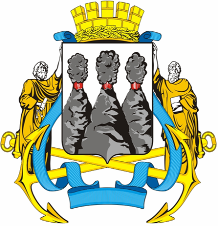 ГЛАВАПЕТРОПАВЛОВСК-КАМЧАТСКОГОГОРОДСКОГО ОКРУГА  « 06 » марта  2012 г. № 19Об объявлении Благодарности Главы Петропавловск-Камчатскогогородского округа и награждении сотрудников УФСИН России по Камчатскому краюВахрушевуВладимиру Васильевичу- младшему инспектору 2 категории группы надзора отдела безопасности федерального казенного учреждения  «Исправительная колония № 5 Управления Федеральной службы исполнения наказаний по Камчатскому краю», сержанту внутренней службы;КизиненеСветлане Рифовне-  младшему инспектору 1 категории отдела охраны федерального казенного учреждения «Следственный изолятор № 1 Управления Федеральной службы исполнения наказаний по Камчатскому краю», старшему прапорщику внутренней службы;КучеровуСергею Владимировичу- начальнику отряда отдела по воспитательной работе с осужденными федерального казенного учреждения «Исправительная колония № 6 Управления Федеральной службы исполнения наказаний по Камчатскому краю», лейтенанту внутренней службы;МясниковуНиколаю Владимировичу-  заместителю начальника колонии – начальнику изолированного участка колонии-поселения федерального казенного учреждения «Исправительная колония № 5 Управления Федеральной службы исполнения наказаний по Камчатскому краю», майору внутренней службы;НиколенкоНаталье Михайловне-  младшему инспектору 1 категории отдела охраны федерального казенного учреждения «Исправительная колония № 6 Управления Федеральной службы исполнения наказаний по Камчатскому краю», прапорщику внутренней службы;РаковецОльге Петровне- младшему инспектору 1 категории отдела охраны федерального казенного учреждения «Исправительная колония № 6 Управления Федеральной службы исполнения наказаний по Камчатскому краю», старшему прапорщику внутренней службы.ВиноградоваДениса Вячеславовича- начальника отдела по воспитательной работе с осужденными федерального казенного учреждения «Исправительная колония № 6 Управления Федеральной службы исполнения наказаний по Камчатскому краю», майора внутренней службы;ГречушкинаАлександра Ивановича-  начальника жилищно-коммунального отдела федерального казенного учреждения «Исправительная колония № 5 Управления Федеральной службы исполнения наказаний по Камчатскому краю», майора внутренней службы;КириленкоНиколая Александровича- начальника федерального казенного учреждения «Следственный изолятор № 1 Управления Федеральной службы исполнения наказаний по Камчатскому краю», подполковника внутренней службы;ЛитвинюкаРостислава Евгеньевича- начальника федерального казенного учреждения «Исправительная колония № 5 Управления Федеральной службы исполнения наказаний по Камчатскому краю», полковника внутренней службы.ХорошевуИрину Борисовну- младшего инспектора 1 категории группы надзора отдела безопасности федерального казенного учреждения  «Исправительная колония № 6 Управления Федеральной службы исполнения наказаний по Камчатскому краю», старшему прапорщику внутренней службы.